КОНТРОЛЬНО-СЧЁТНАЯ КОМИССИЯ ДОБРИНСКОГО МУНИЦИПАЛЬНОГО РАЙОНАЛИПЕЦКОЙ ОБЛАСТИ РОССИЙСКОЙ ФЕДЕРАЦИИ_________________________________________________________ ЗАКЛЮЧЕНИЕна отчёт об исполнении бюджета сельского поселения Среднематрёнский сельсовет за 2021 годОбщие положенияЗаключение Контрольно-счётной комиссии Добринского муниципального района на отчет об исполнении бюджета сельского поселения Среднематрёнский сельсовет за 2021 год (далее Заключение) подготовлено в соответствии с требованиями Бюджетного кодекса Российской Федерации (далее – БК РФ), Федерального закона от 07.02.2011г. №6-ФЗ «Об общих принципах организации и деятельности контрольно-счетных органов субъектов Российской Федерации и муниципальных образований», Положения «О бюджетном процессе в сельском поселении Среднематренский сельсовет» принятого решением Совета депутатов сельского поселения Среднематрёнский сельсовет от 13.05.2020г. №230-рс, решением Совета депутатов Добринского муниципального района Липецкой области от 10.02.2017г. № 132-рс о принятии Положения «О Контрольно-счетной комиссии Добринского муниципального района Липецкой области», на основании соглашения о передаче полномочий по осуществлению внешнего муниципального финансового контроля от 15 декабря 2020 года.Заключение основано на данных годового отчета об исполнении бюджета сельского поселения Среднематрёнский сельсовет и результатах внешней проверки бюджетной отчетности главного распорядителя бюджетных средств.В соответствии со статьей 264.4 БК РФ годовой отчет об исполнении бюджета сельского поселения за 2021 год (далее – Отчет) представлен в Контрольно-счетную комиссию Добринского муниципального района в установленные законом сроки.Общая характеристика основных параметров бюджета сельского поселения на 2021 годБюджет сельского поселения на 2021 год утвержден до начала финансового года Решением Совета депутатов сельского поселения Среднематренский сельсовет от 25.12.2020г.   №23-рс по доходам в сумме 6434915,47 рублей, по расходам в сумме 6434915,47 рублей, с дефицитом в сумме 0,00 руб., что не нарушает требований статьи 92.1 Бюджетного кодекса РФ. В течение прошедшего финансового года в первоначально принятый бюджет 7 раз вносились изменения, в том числе и в части его основных характеристик. В результате изменений увеличен и утвержден общий объем доходов бюджета сельского поселения и увеличен общий объем расходов по сравнению с первоначально утвержденными показателями, а именно: (руб.)Как видно из данных таблицы, в течение года бюджет сельского поселения уточнен в сторону увеличения по доходам и расходам на 82,9% или на сумму 5334968,05 рублей.Проверка Отчета показала, что отраженные в нем показатели в графе «Утвержденные бюджетные назначения» по доходам и расходам соответствуют показателям, утвержденных Решением Совета депутатов от 25.12.2020г. №23-рс «О бюджете сельского поселения Среднематренский сельсовет Добринского муниципального района на 2021 год и на плановый период 2022 2023 годов» (в ред. от 28.12.2021г. №69-рс).Исполнение бюджета сельского поселения в 2021 году характеризуется следующими показателями, отраженными в Отчете: (руб.)Таким образом, оценивая итоги исполнения бюджета сельского поселения, можно констатировать, что доходы бюджета исполнены на 100,4%, расходная часть бюджета – на 93,6%.В отчетном году прослеживается тенденция роста доходной части бюджета и небольшое уменьшение расходной части бюджета.Исполнение доходной части бюджета сельского поселенияДоходы бюджета сельского поселения по всем источникам, включая средства, переданные из бюджетов других уровней, составили 11817369,98 рублей или 100,4% к уточненному плану.Общая характеристика доходной части бюджета сельского поселения в 2021 году приведена в следующей таблице:По сравнению с 2020 годом доходы бюджета сельского поселения выросли на 19,4%, рост обеспечен по налоговым доходам и безвозмездным поступлениям.Собственные доходы бюджета составили 2047204,76 рубля или 17,3% их общего объема, в том числе:налоговые доходы – 1868589,37 рублей или 15,8%,неналоговые доходы – 178615,39 рублей или 1,5%.Динамика поступлений собственных доходных источников представлена на гистограмме:Объем собственных доходов увеличился к уровню прошлого года на 11,4%. 3.1. Налоговые доходыВ общем объеме доходов бюджета сельского поселения налоговые доходы, поступившие по четырем источникам в сумме 1868589,37 рублей, занимают 15,8 процентов от общих поступлений в бюджет.В 2021 году план поступлений выполнен   по двум налоговым источникам – налогу на доходы физических лиц и налогу, взимаемому в связи с применением УСН, и не выполнен также по двум источникам - земельному налогу и налогу на имущество физических лиц.По сравнению с прошлым годом налоговые доходы увеличились на 15,4% или на сумму 220075,10 рублей к уровню прошлого года.Анализ структуры налоговых доходов по основным группам и видам показал, что основная доля налоговых доходов приходится на налог, взимаемый в связи с применением упрощенной системы налогообложения, который составляет 46,6% налоговых доходов. Поступления в 2021 году составили 870693,53 рубля или 128,0% к уточненному плану. Второй значимый налог для бюджета сельского поселения – это земельный налог, удельный вес которого составляет 30,3% налоговых доходов, поступил в 2021 году в сумме 566530,53 рублей или 71,7% к уточненному плану. Согласно пояснительной записке, представленной с Отчетом, невыполнение плана обусловлено изменением кадастровой оценки земли.Налог на доходы физических лиц, на который приходится 21,2% налоговых доходов бюджета, поступил в бюджет сельского поселения в сумме 396539,78 рублей и с выполнением плана на 101,0%. В результате переисполнения плана по двум налоговым источникам получены дополнительные доходы в сумме 194733,31 рубля.В связи с неисполнением плана поступлений по двум источникам в бюджет не до получено 225643,94 рублей. Вместе с тем, по данным налоговых органов недоимка по налоговым платежам в бюджет сельского поселения по состоянию на 01.01.2022г. составила 39,0 тыс. рублей, за 2021 год недоимка увеличилась на 50,0% или 13,0 тыс. рублей.В доле бюджета сельского поселения, и по отношению к поступлениям недоимка выглядит следующим образом:                                                  (тыс. руб.)Таким образом, резервом пополнения доходных источников может являться взыскание задолженности, сумма которой на 01.01.2022 года составила 39,0 тыс. рублей, а доля в общей сумме поступлений собственных доходов – 1,9%.3.2. Неналоговые доходыВ доходы бюджета сельского поселения за 2021 год поступило неналоговых доходов 178615,39 рублей, что составляет 1,5% от общего объема доходов бюджета. Характеристика неналоговых доходов представлена в таблице:Неналоговые доходы представлены тремя источниками поступлений:- доходы, получаемые в виде арендной платы, а также средства от продажи права на заключение договоров аренды за земли, находящиеся в собственности сельских поселений (за исключением земельных участков муниципальных бюджетных и автономных учреждений),- штрафы, неустойки, пени, уплаченные в случае просрочки исполнения поставщиком (подрядчиком, исполнителем) обязательств, предусмотренных муниципальным контрактом, заключенным муниципальным органом, казенным учреждением сельского поселения,- средства самообложения граждан, зачисляемые в бюджеты сельских поселений.Поступления из бюджетов других уровнейСогласно Отчету, безвозмездные поступления в 2021 году составили 9770165,22 рублей или 82,7% общей суммы фактически полученных доходов, что на 1708916,63 рублей больше, чем в 2020 году.  Структура и состав безвозмездных поступлений представлены в таблице:Следует отметить, что по сравнению с предыдущим годом наблюдается увеличение доходов практически по всем безвозмездным поступлениям. Общий объем поступлений по сравнению с 2020 годом увеличился на 21,2% с исполнением плановых назначений 100,2%.Основным источником безвозмездных поступлений являются дотации, полученные в бюджет сельского поселения из областного бюджета, на долю которых приходится 57,0% безвозмездных поступлений или 5568180,00 рублей.Еще одним значимым источником поступлений являются субсидии бюджетам бюджетной системы, которые поступили в сумме 2210471,47 рубль и составляют 22,6% от общего объема безвозмездных поступлений и 18,7% от общего объема доходов. Межбюджетные трансферты, передаваемые бюджетам сельских поселений из бюджетов муниципальных районов, поступили в сумме 578412,83 рублей, их доля составляет 5,9% от общего объема безвозмездных. Также из районного бюджета бюджетом поселения получены безвозмездные поступления в сумме 980000,00 рублей.В бюджет сельского поселения в 2021 году поступила субвенция из федерального бюджета в сумме 87300,00 рублей на осуществление первичного воинского учета, которые освоены в полном объеме.Также в бюджет сельского поселения поступила благотворительная помощь в сумме 345800,92 рублей.Неиспользованных остатков средств субвенций и субсидий в 2021 году нет.Исполнение расходной части бюджета сельского поселения.Бюджет сельского поселения по расходам за отчетный период исполнен в сумме 11014717,98 рублей или 93,6% от уточненного плана.По сравнению с предыдущим годом расходы снизились на 1603594,73 рубля или на 12,7%.Характеристика расходной части по разделам функциональной классификации приведена в таблице:Основная доля расходов бюджета сельского поселения в 2021 году приходится на содержание органов местного самоуправления – 53,5%, на финансирование жилищно-коммунального хозяйства – 27,8%, на финансирование культурной отрасли – 14,2%.В сравнении с прошедшим периодом расходы бюджета сельского поселения по отраслям выглядят следующим образом:Более подробная информация по разделам представлена ниже.4.1. Расходы на общегосударственные вопросыСогласно данным Отчета об исполнении бюджета за 2021 год, расходы на общегосударственные вопросы составили 5896469,16 рублей или 53,5% от общей суммы расходов.Расходы по подразделам отражены в таблице: По подразделу 0106 «Обеспечение деятельности финансовых, налоговых и таможенных органов и органов финансового (финансово-бюджетного) контроля» отражены расходы сельского поселения по переданным полномочиям муниципальному району (межбюджетные трансферты).По подразделу 0113 «Другие общегосударственные вопросы» отражены расходы по сопровождению программных продуктов, уплате членских взносов в ассоциацию «Совета муниципальных образований». Согласно данным, представленным в таблице бюджетные средства освоены на 94,6%. Все расходы произведены в рамках непрограммных мероприятий, кроме расходов по подразделу 0113 «Другие общегосударственные вопросы». Расходы за счет средств областного бюджета составили 202794,66 рубля.Расходы, произведенные в рамках непрограммных мероприятий, составили 3446937,96 рублей или 58,5% от произведенных расходов раздела.4.2. Расходы на национальную оборонуПо подразделу 0203 «Мобилизационная и вневойсковая подготовка» отражены расходы на осуществление первичного воинского учета на территориях, где отсутствуют военные комиссариаты. Финансирование данных расходов производилось за счет средств федерального бюджета. Средства освоены в полном объеме и составили 87300,00 рублей или 100% к утвержденному плану. 4.3. Расходы на национальную безопасность и правоохранительную деятельностьПо данному разделу исполнение составило 16750,00 рублей или 83,7%.                                                                                                             (руб.)Согласно данным, представленным в таблице бюджетные средства освоены на 83,7%. Расходы произведены в рамках подпрограммы «Обеспечение безопасности человека и природной среды на территории сельского поселения Среднематренский сельсовет» и направлены на приобретение формы и дезинсекцию территории.4.4. Расходы на национальную экономикуПо данному разделу исполнение составило 386089,64 рублей или 73,7% к уточненному годовому плану.(руб.)Согласно данным, представленным в таблице бюджетные средства освоены на 73,7%. Расходы произведены в рамках программных мероприятий за счет межбюджетных трансфертов, передаваемые бюджетам сельских поселений из бюджета Добринского муниципального района на осуществление частим полномочий по решению вопросов местного значения в соответствии с заключенными соглашениями.4.5. Расходы на жилищно-коммунальное хозяйствоРасходы по разделу составили 3065915,18 рублей или 91,6% к утвержденному плану.Расходы по подразделам отражены в таблице:(руб.)Согласно данным, представленным в таблице финансирование по данному направлению, составило 3065915,18 рублей, средства направлены на уличное освещение, обустройство спортивной площадки, приобретение контейнеров ТКО и другие расходы. Расходы по данному подразделу произведены в рамках программных мероприятий, с привлечением средств вышестоящих бюджетов, а именно, за счет средств областного бюджета произведены расходы в сумме 2200000,00 рублей, а также привлечены средства спонсоров – 156388,86 рублей.4.6. Культура и кинематографияРасходы бюджета сельского поселения на культуру, кинематографию в 2021 году исполнены в сумме 1562194,00 рубля, что составляет 100% к уточнённому плану. Расходы произведены в рамках подпрограммы «Развитие социальной сферы на территории сельского поселения Среднематренский сельсовет» по подразделу 0801 «Культура». Средства направлены на предоставление субсидий автономному учреждению.Исполнение муниципальных программ сельского поселения.В бюджете сельского поселения на 2021 год запланированы ассигнования на реализацию 1 муниципальной программы «Устойчивое развитие территории сельского поселения Среднематренский сельсовет Добринского муниципального района Липецкой области на 2019-2024 годы».Общая сумма расходов на реализацию муниципальной программы в 2021 году за счет всех источников финансирования составила 7480480,02 рублей. Из них основная доля 62,9% (4707530,05 рублей) – средства местного бюджета, 5,1% - средства районного бюджета (386089,64 рублей), 29,6% - средства областного бюджета (2210471,47 рубль), 2,4% - средства внебюджетных источников (176388,86 рублей).Программная часть бюджета за последние пять лет изменялась следующим образом:Сведения по исполнению программы представлены в таблице.                                                                                                                  (руб.)Доля расходов бюджета сельского поселения, формируемых в рамках программ, составила в 2021 году 67,9% общей суммы расходов бюджета сельского поселения, а удельный вес непрограммных расходов – 32,1%.Наибольший удельный вес в структуре программных расходов занимают расходы на реализацию трех муниципальных подпрограмм:«Обеспечение населения качественной, развитой инфраструктурой и повышения уровня благоустройства на территории сельского поселения Среднематренский сельсовет» с удельным весом 46,1%, на ее реализацию направлено 3452004,82 рубля, в том числе:-расходы на содержание и паспортизацию дорог – 386089,64 рублей,-расходы на уличное освещение – 274541,79 рубль,-содержание мест захоронения – 10180,00 рублей,-прочие мероприятия по благоустройству – 291379,00 рублей,-создание и обустройство зон отдыха, спортивных площадок – 2489814,39 рублей,«Развитие социальной сферы на территории сельского поселения Среднематренский сельсовет» с удельным весом 20,9%, на ее реализацию направлено 1562194,00 рубля или 100% к уточнённому годовому плану - предоставление субсидий автономному учреждению,на реализацию подпрограммы «Обеспечение реализации муниципальной политики на территории сельского поселения Среднематренский сельсовет», с удельным весом 32,8%, направлено 2449531,20 рубль или 99,6% к уточнённому годовому плану, в том числе:-расходы на приобретение и сопровождение программного обеспечения – 15000,00 рублей,-расходы на оплату членских взносов в Ассоциацию «Совета муниципальных образований» – 2848,00 рубля,-капитальный ремонт административного здания – 2431183,20 рубля.  Муниципальный долгСтатьей 7 первоначального бюджета сельского поселения Среднематренский сельсовет утвержден предельный объем муниципального долга на 2021 год равный нулю. Верхний предел муниципального долга по состоянию на 01.01.2022 года утвержден в размере 0 руб., в том числе по муниципальным гарантиям в сумме 0 рублей. В течение года предельный объем муниципального долга не изменялся.Резервный фондВ составе расходов бюджета сельского поселения резервный фонд администрации сельского поселения для финансирования непредвиденных расходов и мероприятий сельского значения, не предусмотренных в бюджете на соответствующий финансовый год, не создавался.Дефицит бюджета сельского поселенияСогласно представленному Отчету, профицит бюджета сельского поселения за 2021 год составил 802652,00 рубля при планируемой бездефицитности. Проверка Отчета показала, что при исполнении бюджета сельского поселения соблюдены требования Бюджетного кодекса Российской Федерации к предельным величинам дефицита бюджета.Остаток средств на счёте бюджета сельского поселения по состоянию на 01.01.2021 года составил 976408,27 рублей, а по состоянию на 01.01.2022 года – 1779060,27 рублей. По сравнению с началом года остатки увеличились на 802652,00 рубля или на 82,2%.Результаты внешних проверок годовой бюджетной отчетности главных администраторов бюджетных средствПри подготовке настоящего заключения проведена внешняя проверка годовой бюджетной отчетности за 2021 год у одного главного администратора бюджетных средств, в ходе которой:- проверено соответствие бюджетной отчетности требований нормативно-правовых актов по составу, содержанию и представлению;- проведена проверка взаимосвязанных между собой показателей отдельных форм годовой бюджетной отчетности;- проведена проверка соответствия показателей бюджетной отчетности и регистров бухгалтерского учета;- проверено соответствие плановых показателей, указанных в отчетности, показателям, указанным в Решении сессии Совета депутатов сельского поселения «Бюджет сельского поселения Среднематренский сельсовет Добринского муниципального района Липецкой области на 2021 год» с учетом изменений, внесенных в ходе исполнения бюджета;- проанализировано использование средств бюджета сельского поселения и соблюдение принципов и правил бухгалтерского учета, применяемых при подготовке бюджетной отчетности.В ходе контрольного мероприятия установлено, что бюджетная отчетность по своему содержанию, в основном, соответствует требованиям Бюджетного кодекса Российской Федерации и Инструкции о порядке оставления и представления годовой, квартальной и месячной отчетности об исполнении бюджетов бюджетной системы Российской федерации от 28.12.2010г. №191н. Таким образом, по результатам проведенной внешней	 проверки, годовая бюджетная отчетность администрации сельского поселения Среднематренский сельсовет признана достоверной.9. Выводы.Проанализировав и обобщив результаты внешней проверки отчёта об исполнении бюджета сельского поселения за 2021 год, Контрольно-счётная комиссия отмечает следующее:1. При представлении документов для проведения внешней проверки Отчета об исполнении бюджета сельского поселения соблюдены все процессуальные нормы Бюджетного кодекса Российской Федерации и решения Совета депутатов сельского поселения Среднематренский сельсовет Добринского муниципального района Липецкой области от 13.05.2020г. №230-рс «Положение о бюджетном процессе сельского поселения Среднематренский сельсовет».2. Плановые показатели за 2021 год, отраженные в бюджетной отчетности, соответствует показателям, утвержденным Решением о бюджете сельского поселения Среднематренский сельсовет на 2021 год с учетом принятых изменений.3. Представленная к проверке бюджетная отчётность за 2021 год по составу и содержанию, в основном, соответствует требованиям приказа Министерства финансов Российской Федерации №191н от 28.12.2010г. «Об утверждении Инструкции о порядке составления и представления годовой, квартальной и месячной отчетности об исполнении бюджетов бюджетной системы Российской Федерации».4. В результате проверки взаимосвязанных между собой показателей форм годовой бюджетной отчетности расхождений не установлено.5. Оценивая итоги исполнения бюджета сельского поселения по отношению к утвержденным бюджетным назначениям по отчету, можно констатировать, что доходы бюджета, всего - исполнены на 100,4% или на сумму 11817369,98 рублей. По налоговым и неналоговым доходам на 101,4% или на сумму 2047204,76 рубля, по безвозмездным поступлениям на 100,2% или на сумму 9770165,22 рублей.  Расходная часть бюджета исполнена на 93,6% или на сумму 11014717,98 рублей. Профицит бюджета составил 802652,00 рубля.При исполнении бюджета сельского поселения соблюдены требования Бюджетного кодекса Российской Федерации к предельным величинам дефицита бюджета. 6. Муниципальный долг сельского поселения (задолженность по бюджетному кредиту) на 01 января 2022г. отсутствует. 7. В ходе внешней проверки годового отчета об исполнении бюджета сельского поселения и внешней проверки бюджетной отчетности за 2021 год главных администраторов бюджетных средств, можно сделать вывод об отсутствии фактов неполноты и недостоверности вышеназванной бюджетной отчетности. Требования бюджетного законодательства в целом соблюдены.Председатель Контрольно-счётнойкомиссии Добринского муниципальногорайона Липецкой области                                                        Н.В. Гаршина10 марта 2022 года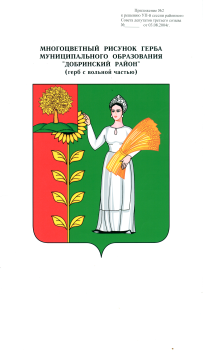 Основные характеристикиПервоначальная редакция бюджетаОкончательная редакция бюджетаПлановый бюджет согласно отчетуУвеличениеУвеличениеОсновные характеристикиПервоначальная редакция бюджетаОкончательная редакция бюджетаПлановый бюджет согласно отчетув абсолютной величине%Доходы6434915,4711769883,5211769883,525334968,0582,9Расходы6434915,4711769883,5211769883,525334968,0582,9Дефицит(-)0,000,000,000,00ПоказателиУтвержденные бюджетные назначения на 2021 годФактически исполнено за 2021 годОтклонение «+,-»Исполнение (%)Доходы11769883,5211817369,9847486,46100,4Расходы11769883,5211014717,98-755165,5493,6Дефицит(-)0,00802652,00802652,00-Вид дохода2021 год2021 год2021 годИзменения к 2020 годуИзменения к 2020 годуВид доходаПоступило (руб.)Доля в общей сумме доходов (%)Исполнение плана (%)%рублейНалоговые доходы1868589,3715,898,4113,2218326,72Неналоговые доходы178615,391,5150,195,1-9259,85Безвозмездные поступления9770165,2282,7100,2121,21708916,63Итого доходов11817369,98100,0100,4119,41917983,50Наименование доходовФакт2020г.Фактически исполнено 2021 г.Отклонение (руб.+,-)Отклонение % (+,-)Удельный весНалоговые доходы  всего, в том числе:1650262,651868589,37+218326,72+13,2100,0Налог на доходы физических лиц411173,27396539,78-14633,49-3,621,2Налог, взимаемый в связи с применением упрощенной системы налогообложения475777,51870693,53+394916,02+83,046,6Налог на имущество физических лиц66842,0834825,53-32016,55-47,91,9Земельный налог696469,79566530,53-129939,26-18,730,3Наименование налогаНедоимка в бюджет сельского поселения по состоянию на отчетную датуНедоимка в бюджет сельского поселения по состоянию на отчетную датуНедоимка в бюджет сельского поселения по состоянию на отчетную датуНедоимка в бюджет сельского поселения по состоянию на отчетную датуНедоимка в бюджет сельского поселения по состоянию на отчетную датуРост/ снижение недоимкиПоступления в доход бюджета за 2021 годДоля недоимки за 2021 год к поступлениямНаименование налога01.01.18г.01.01.19г.01.01.20г.01.01.21г01.01.22г.Поступления в доход бюджета за 2021 годДоля недоимки за 2021 год к поступлениям123456789Налог на имуществофизических лиц21,04,01,01,00,0-1,034,8-Земельный налог99,064,045,025,039,014,0566,56,9Итого120,068,046,026,039,0-13,0601,36,5Вид неналоговых доходов2021 год2021 годИзменения к 2020 годуИзменения к 2020 годуВид неналоговых доходовПоступило (руб.)Исполнение плана (%)%рублейДоходы от использования имущества, находящегося в государственной и муниципальной собственности137043,20159,3100,00,00Штрафы, санкции, возмещение ущерба 33572,19-73,7-11973,85Прочие неналоговые доходы8000,00-151,3+2714,00Итого доходов178615,39150,195,1-9259,85Безвозмездные поступления2021 год2021 годИзменения к 2020 годуИзменения к 2020 годуБезвозмездные поступленияПоступило (руб.)Доля в общей сумме безвозмездных поступлений (%)%рублейДотации5568180,0057,0112,4+616125,00Субсидии 2210471,4722,6110,5+210788,98Субвенции87300,000,9102,5+2100,00Иные межбюджетные трансферты578412,835,9872,0+512082,26Прочие безвозмездные поступления от других бюджетов бюджетной системы980000,0010,0653,3+830000,00Прочие безвозмездные поступления345800,923,642,8-462179,61Итого доходов9770165,22100,0121,2+1708916,63Вид расходовИсполнение 2021 годИсполнение 2021 годИсполнение 2021 годИзменения к 2020 годуИзменения к 2020 годуВид расходовСумма (руб.)Доля в общей сумме расходов (%)Исполнение плана (%)%рублейОбщегосударственные вопросы5896469,1653,594,6254,7+3581614,08Национальная оборона87300,000,8100,0102,5+2100,00Национальная безопасность и правоохранительная деятельность16750,000,283,7372,2+12250,00Национальная экономика386089,643,573,7582,1+319759,07Жилищно-коммунальное хозяйство3065915,1827,891,646,6-3510676,88Культура, кинематография 1562194,0014,2100,043,7-2008641,00Итого 11014717,98100,093,687,3-1603594,73Наименование подразделаИсполнение (руб.)Исполнение (%)0102 «Функционирование высшего должностного лица субъекта РФ и муниципального образования»806448,0199,60104 «Функционирование Правительства РФ, высших исполнительных органов государственной власти субъектов РФ, местных администраций»2329696,7687,90106 «Обеспечение деятельности финансовых, налоговых и таможенных органов и органов финансового (финансово-бюджетного) контроля115470,00100,00113 «Другие общегосударственные вопросы»2644854,3999,6Итого5896469,1694,6Наименование подразделаИсполнение (сумма)Исполнение (%)0203 «Мобилизационная и вневойсковая подготовка»87300,00100,0Итого87300,00100,0Наименование подразделаИсполнение (сумма)Исполнение (%)0309 «Защита населения и территории от чрезвычайных ситуаций природного и техногенного характера, гражданская оборона»16750,0083,7Итого16750,0083,7Наименование подразделаИсполнение (сумма)Исполнение (%)0409 «Дорожное хозяйство (дорожные фонды)»386089,6473,7Итого386089,6473,7Наименование подразделаИсполнение (сумма)Исполнение (%)0503 «Благоустройство»3065915,1891,6Итого3065915,1891,6Программа/подпрограммаНаименование программыПлан(руб.)ИсполненоИсполненоПрограмма/подпрограммаНаименование программыПлан(руб.)(руб.)%01Муниципальная программа сельского поселения "Устойчивое развитие территории сельского поселения Среднематренский сельсовет на 2019-2024 годы" в том числе7911621,337480480,0294,61Подпрограмма «Обеспечение населения качественной, развитой инфраструктурой и повышения уровня благоустройства на территории сельского поселения Среднематренский сельсовет»3870011,393452004,8289,22Подпрограмма «Развитие социальной сферы на территории сельского поселения Среднематренский сельсовет»1562194,001562194,00100,03Подпрограмма «Обеспечение безопасности человека и природной среды на территории сельского поселения Среднематренский сельсовет»20000,0016750,0083,74Подпрограмма «Обеспечение реализации муниципальной политики на территории сельского поселения Среднематренский сельсовет»2459415,942449531,2099,6Непрограммные расходы бюджета сельского поселения 3858262,193534237,9691,6Всего расходов11769883,5211014717,9893,6